世界知识产权组织标准委员会（CWS）第五届会议2017年5月29日至6月2日，日内瓦议程草案秘书处编拟的文件第五届会议开幕选举主席和两名副主席通过议程
	见本文件。WIPO标准使用情况调查报告
	见文件CWS/5/2。WIPO大会第四十八届会议关于标准委员会（包括发展议程事项）的决定
	见文件CWS/5/3。将WIPO标准ST.96延伸至包括用于孤儿作品和地理标志的可扩展标记语言（XML）架构
	见文件CWS/5/4。XML4IP工作队关于第41号任务的报告
	见文件CWS/5/5。修订WIPO标准ST.26
	见文件CWS/5/6。关于WIPO标准ST.25向ST.26的过渡规定的建议
	见文件CWS/5/7。关于开发WIPO ST.26软件工具的演示报告工业产权局交换专利法律状态数据用新WIPO标准
	见文件CWS/5/8。专利局公开的专利文献权威文档用新WIPO标准
	见文件CWS/5/9。关于制定动作商标和多媒体商标电子管理新WIPO标准的报告
	见文件CWS/5/10。第七部分工作队关于第50号任务的报告
	见文件CWS/5/11。关于工业产权局过去使用的申请编号和优先权申请编号体系的调查报告
	见文件CWS/5/12。关于工业产权保护延期（IPPE）的问卷
	见文件CWS/5/13。申请人名称的标准化
	见文件CWS/5/14。设立任务为工业产权信息与文献Web服务编写建议
	见文件CWS/5/15。设立任务为国家和地区专利注册簿编写建议
	见文件CWS/5/16。设立任务为外观设计电子可视表示形式制定要求
	见文件CWS/5/17。关于年度技术报告（ATR）的报告
	见文件CWS/5/18。国际局关于根据标准委员会任务规定向工业产权局提供技术咨询和援助开展能力建设的报告
	见文件CWS/5/19。审议标准委员会的工作计划和任务单
	见文件CWS/5/20。主席总结会议闭幕开幕会议将于2017年5月29日（星期一）上午10时在WIPO总部开始，地址：34，chemin des Colombettes,Geneva （A会议室）。[文件完]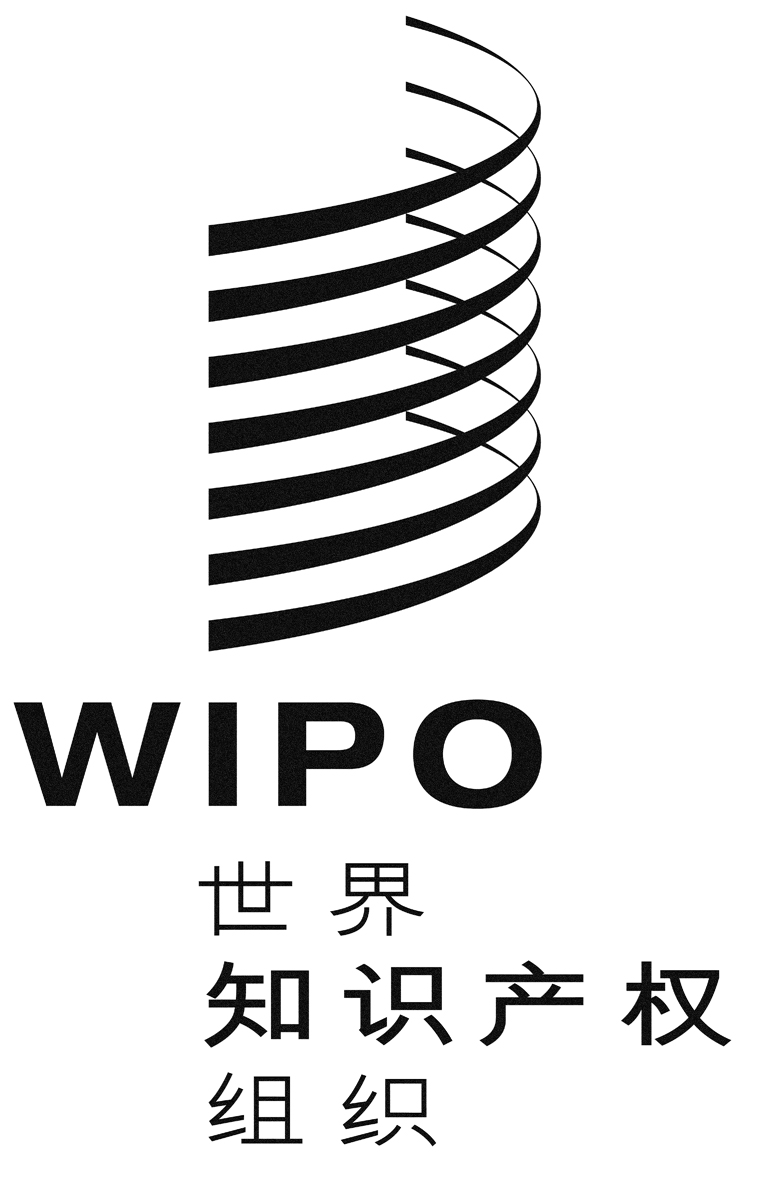 Ccws/5/1 prov.2cws/5/1 prov.2cws/5/1 prov.2原 文：英文原 文：英文原 文：英文日 期：2017年4月12日  日 期：2017年4月12日  日 期：2017年4月12日  